Муниципальное бюджетное дошкольное образовательное учреждение«Детский сад №4 «Снегурочка»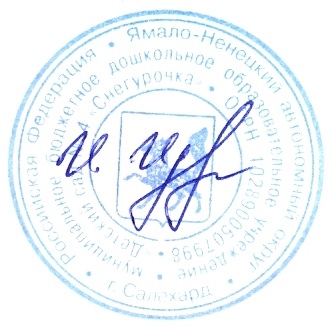 ИЗМЕНЕНИЯ И ДОПОЛНЕНИЯв основную образовательную программу дошкольного образованиямуниципального бюджетного дошкольного образовательного учреждения «детский сад» № 4 «Снегурочка»ИЗМЕНЕНИЯ И ДОПОЛНЕНИЯв основную образовательную программу дошкольного образованияМуниципального бюджетного дошкольного образовательного учреждения «Детский сад № 4 «Снегурочка»          1. СанПин постановление от 27 октября 2020 года № 32          2. Локальные акты          Внести изменения в раздел 1.1.3. в таблице № 1, № 2, № 4.             Раздел 3.3, 3.6Таблица № 1                     Таблица № 2Таблица 43.3. Кадровые условия реализации ПрограммыДошкольное учреждение по штатному расписанию в плане укомплектованности педагогическими     кадрами на 100%. Реализацию образовательного процесса в учреждении осуществят 15 педагогов.Соотношение «педагогический работник/воспитанник» в ДОУ составляет 33/92.Педагоги ДОУ посетят методические объединения города, расширят кругозор через самообразование, курсы повышения квалификации, участие в вебинарах, семинарах различного уровня, овладеют ИКТ- компетенциями.Организацию и координацию административно-хозяйственной деятельности в дошкольном учреждении реализует 1 заместитель заведующего по АХЧ, осуществляющий функции, направленные на укрепление материально-технической базы учреждения.В условиях модернизации российского образования возрастает роль взаимодействия всех структурных единиц образовательного учреждения.Функции современного младшего воспитателя:обеспечение охраны жизни детей, сохранение и укрепление их здоровья;расширение профессиональной компетентности, владение элементами современных технологий, необходимых для организации повседневной работы и реализации взаимодействия с детьми раннего и дошкольного возраста;сопровождение образовательного процесса и создание благоприятного эмоционального климата в современном дошкольном образовательном учреждении в соответствии с требованиями ФГОС ДО и СанПиН. Содействие в реализации образовательного процесса учреждения осуществят 35 сотрудников обслуживающего персонала. Из них:младшие воспитатели - 6;уборщики служебных помещений-1;работники пищеблока - 4;работники прачечной - 1;уборщики территорий-1;рабочие КО и РЗ - 1;кастелянша-1.	Отличительной особенностью дошкольного учреждения является стабильность педагогических кадров и обсуживающего персонала. Также педагоги повышают свой профессиональный уровень через посещения городских методических объединений, прохождение процедуры аттестации, самообразование, участвуют в конкурсах различных уровней, что способствует повышению профессионального мастерства, положительно влияет на развитие ДОУ. 3.6. Планирование образовательной деятельности	Режим дня лекотекиРежим дня (на теплый период дня)Режим дня (на холодный период дня) Организация образовательной деятельности на 2021/2022 учебный годПРИНЯТЫ:На заседании педагогического советаМБДОУ «Детский сад № 4 «Снегурочка» Протокол № 1 от 31» августа 2021 г.    УТВЕРЖДЕНЫ:Заведующий МБДОУ «Детский сад № 4 «Снегурочка» Идрисова И. Р.Приказ № 144 - о от 31» августа 2021 г.    №  Состав групп Направления 1.Старшая группа Общеразвивающего вида2.Старшая группаКомпенсирующего вида 3.Старшая группа Компенсирующего вида4.Подготовительная группа №1 Общеразвивающего вида 5.Подготовительная группа № 2 Общеразвивающего вида6.Группа детей, посещающих «ЛЕКОТЕКУ» Дети с ограниченными возможностями здоровья Группы компенсирующей направленностиГруппы компенсирующей направленностиГруппы компенсирующей направленностиГруппы компенсирующей направленностиГруппы компенсирующей направленностиВозрастная категорияНаправленность группКоличество группКоличество детейКоличество детейВозрастная категорияНаправленность группКоличество группИнвалид  ОВЗот 4-5 летдети с ОВЗ13    7от 6-7 летдети с ОВЗ106Характеристика кадрового состава Характеристика кадрового состава Количество человек По образованиюВысшее педагогическое 13По образованиюСреднее профессиональное образование2По образованиюДругое -    По стажуДо 5 лет 2    По стажуОт 5 до 10 лет 3    По стажуОт 10 до 15 лет 3    По стажуСвыше 15 лет 7 По результатам аттестацииВысшая квалификационная категория 6 По результатам аттестацииПервая квалификационная категория 4 По результатам аттестацииБез категории4 По результатам аттестацииСоответствие занимаемой должности 1ПериодДата начала каникулДата окончания каникулПродолжительность каникул (в днях)Зимние27.12.202110.01.202218Летние01.06.2022 31.08.202292ВремяМероприятия15.00 – 15.30Встреча, общение с ребенком, родителями15.30 – 17.00Образовательная деятельность17.00  - 17.30Совместная деятельность взрослого и ребенка17.30 – 18.00Общение с ребенком, рефлексия деятельности, беседа с родителями№Организация детейВремяВремяВремяВремяВремя№Организация детейСредняя группа «Кораблик»Средняя группа ТНР «Непоседы»Средняя группа ТНР «Солнышко»Подготовительная группа № 1Подготовительная группа № 21.Прием детей (на улице), смотр, игры, дежурство07.30 – 08.1507.30 – 08.1507.30 – 08.1507.30 – 08.1507.30 – 08.152.Утренняя гимнастика08.15 – 08.2508.15 – 08.2508.15 – 08.2508.15 – 08.2508.15 – 08.253.Подготовка к завтраку, завтрак08.30 – 08.5508.30 – 08.5508.30 – 08.5508.30 – 08.5008.30 – 08.504.Подготовка к прогулке, занятию, выход на прогулку (занятия)08.55 – 09.1508.55 – 09.1508.55 – 09.1508.50 – 09.1008.5 – 09.105.Непосредственно образовательная
деятельность на участке09.15 – 09.4009.15 – 09.40     09.10 – 09.4009.10 – 09.4009.10 – 09.406.Подготовка ко 2-му
завтраку, 2-ой завтрак10.00 – 10.1010.00 – 10.1010.00 – 10.1010.00 – 10.1010.00 – 10.107.Игры, прогулка (игры, наблюдения, труд)10.15 – 12.1510.15 – 12.1510.15 – 12.1510.05 – 12.1510.05 – 12.158.Возвращение с прогулки, самостоятельная деятельность12.15 – 12.3012.15 – 12.3012.15 – 12.3012.15 – 1212.15 – 129.Подготовка к обеду, обед12.30 – 13.0012.30 – 13.0012.30 – 13.0012.30 – 13.0012.30 – 13.0010.Спокойные игры, подготовка ко сну, чтение художественной литературы, дневной сон13.00 – 15.1013.00 – 15.1013.00 – 15.1013.00 – 15.0013.00 – 15.0011.Пробуждение, индивидуальная
работа, закаливающие процедуры15.10 – 15.2015.10 – 15.2015.10 – 15.2015.10 – 15.2015.10 – 15.2012.Подготовка к полднику, полдник15.20 – 15.3015.20 – 15.3015.20 – 15.3015.20 – 15.3015.20 – 15.3013.Подготовка к прогулке, к занятиям, прогулка, занятия, игры, наблюдения
на участке15.30 – 18.1015.30 – 18.1015.30 – 18.1015.30 – 18.1015.30 – 18.1014.Возвращение с прогулки, самостоятельная деятельность18.10 – 18.2518.10 – 18.2518.10 – 18.2518.10 – 18.2518.10 – 18.2515.Подготовка к ужину, ужин18.25 – 18.4518.25 – 18.4518.25 – 18.4518.25 – 18.4518.25 – 18.4516.Игры на свежем воздухе, взаимодействие с родителями18.45 – 19.3018.45 – 19.3018.45 – 19.3018.45 – 19.3018.45 – 19.30№Организация детейВремяВремяВремяВремяВремя№Организация детейСредняя группа «Кораблик»Средняя группа ТНР «Непоседы»Средняя группа ТНР «Солнышко»Подготовительная группа № 1Подготовительная группа № 21.Прием детей (на улице), смотр, игры, дежурство07.30 – 08.1507.30 – 08.1507.30 – 08.1507.30 – 08.1507.30 – 08.152.Утренняя гимнастика08.15 – 08.2508.15 – 08.2508.15 – 08.2508.15 – 08.2508.15 – 08.253.Подготовка к завтраку, завтрак08.30 – 08.5508.30 – 08.5508.30 – 08.5508.30 – 08.5008.30 – 08.504.Игра, самостоятельная деятельность08.55 – 09.0008.55 – 09.0008.55 – 09.0008.55 – 09.0008.55 – 09.005.Организованная детская деятельность, занятия (перерыв между - 10 мин.)09.00 – 09.5509.00 – 09.5509.00 – 09.5509.00 – 10.5009.00 – 10.506.Второй завтрак09.55 – 10.0509.55 – 10.0509.55 – 10.0510.00 – 10.1010.00 – 10.107.Игры, прогулка (игры, наблюдения, труд)10.05 – 12.1510.55 – 12.1510.05 – 12.1510.50 – 12.2010.05 – 12.208.Возвращение с прогулки, самостоятельная деятельность12.15 – 12.2012.15 – 12.2012.15 – 12.2512.20 – 12.3012.20 – 12.309.Подготовка к обеду, обед12.20 – 12.5012.20 – 12.5012.20 – 12.5012.30 – 13.0012.30 – 13.0010.Спокойные игры, подготовка ко сну, чтение художественной литературы, дневной сон12.50 – 15.0012.50 – 15.0012.50 – 15.0013.00 – 15.0013.00 – 15.0011.Пробуждение, индивидуальная
работа, закаливающие процедуры15.00 – 15.2515.00 – 15.2515.00 – 15.2515.00 – 15.2515.00 – 15.2512.Подготовка к полднику, полдник15.25 – 15.4015.25 – 15.4015.25 – 15.4015.25 – 15.4015.25 – 15.4013.Игры, самостоятельная и
организованная детская
деятельность15.40 – 16.4015.40 – 16.4015.40 – 16.4015.40 – 16.5015.40 – 16.5014.Подготовка к прогулке, прогулка (по погодным условиям)16.40 – 18.0016.40 – 18.0016.40 – 18.0016.50 – 18.0016.50 – 18.0015.Возвращение с прогулки, самостоятельная деятельность18.00 – 18.2018.00 – 18.2018.00 – 18.2018.00 – 18.2018.00 – 18.2016.Подготовка к ужину, ужин18.20 – 18.4518.20 – 18.4518.20 – 18.4518.20 – 18.4518.20 – 18.4517.Игры на свежем воздухе, взаимодействие с родителями18.45 – 19.3018.45 – 19.3018.45 – 19.3018.45 – 19.3018.45 – 19.30День неделиДень неделиСтаршая группа   «Кораблик»Подготовительная группа № 1 «Золотая рыбка» Подготовительная группа № 2 «Гномики»Старшая группа компенсирующей направленности для детей с ТНР «Непоседы»Старшая группа компенсирующей направленности для детей с ТНР «Непоседы»Старшая группа компенсирующей направленности для детей с ТНР «Непоседы»Старшая группа компенсирующей направленности для детейс ТНР «Солнышко»Старшая группа компенсирующей направленности для детейс ТНР «Солнышко»Старшая группа компенсирующей направленности для детейс ТНР «Солнышко»День неделиДень неделиОсновная образовательная программа дошкольного образованияОсновная образовательная программа дошкольного образованияОсновная образовательная программа дошкольного образованияАдаптированная основная образовательнаяпрограмма дошкольного образования для детей с тяжелыми нарушениями речиАдаптированная основная образовательнаяпрограмма дошкольного образования для детей с тяжелыми нарушениями речиАдаптированная основная образовательнаяпрограмма дошкольного образования для детей с тяжелыми нарушениями речиАдаптированная основная образовательнаяпрограмма дошкольного образования для детей с тяжелыми нарушениями речиАдаптированная основная образовательнаяпрограмма дошкольного образования для детей с тяжелыми нарушениями речиАдаптированная основная образовательнаяпрограмма дошкольного образования для детей с тяжелыми нарушениями речиДень неделиДень неделиОсновная образовательная программа дошкольного образованияОсновная образовательная программа дошкольного образованияОсновная образовательная программа дошкольного образования123123Понедельник1Музыка09.00 - 09.25Ознакомление сокружающим миром09.35 - 09.55Ознакомление сокружающим миром09.00 – 09.30Физическая культура09.40 – 10.10Рисование10.20 – 10.50Физическая культура 09.00-09.30Рисование09.40 – 10.10Ознакомление сокружающим миром10.20 – 10.50Формированиелексико-грамматическихсредств языка и развитие связнойречи(логопед)09.00 -09.25Музыка10.10 - 10.35Физическаякультура(на воздухе)11.00 – 11.25Формированиелексико-грамматическихсредств языка и развитие связнойречи(логопед)09.00 -09.25Музыка10.10 - 10.35Физическаякультура(на воздухе)11.00 – 11.25Формированиелексико-грамматическихсредств языка и развитие связнойречи(логопед)09.00 -09.25Музыка10.10 - 10.35Физическаякультура(на воздухе)11.00 – 11.25Формированиелексико-грамматическихсредств языка и развитие связнойречи(логопед)09.00 -09.25Музыка09.35 - 10.00Физическаякультура(на воздухе)11.30 – 11.55Формированиелексико-грамматическихсредств языка и развитие связнойречи(логопед)09.00 -09.25Музыка09.35 - 10.00Физическаякультура(на воздухе)11.30 – 11.55Формированиелексико-грамматическихсредств языка и развитие связнойречи(логопед)09.00 -09.25
Музыка09.35 - 10.00Физическаякультура(на воздухе)11.30 – 11.55Понедельник2Конструирование 15.30 – 15.55Ознакомление сокружающиммиром15.30 – 15.55Ознакомление сокружающиммиром15.30 – 15.55Ознакомление сокружающиммиром15.30 – 15.55Ознакомление сокружающиммиром15.30 – 15.55Ознакомление сокружающиммиром15.30 – 15.55Ознакомление сокружающиммиром15.30 – 15.55Вторник1Развитие речи09.00 - 09.25 Физическая культура 09.45 - 10.10Музыка09.00-09.30Формированиеэлементарныхматематическихпредставлений09.40 – 10.10Формированиеэлементарныхматематическихпредставлений09.00-09.30Музыка09.40 – 10.10Физическая культура09.00 - 09.25Формированиеэлементарныхматематическихпредставлений09.35 – 10.10  Лепка/Аппликация15.30 – 15.55Физическая культура09.00 - 09.25Формированиеэлементарныхматематическихпредставлений09.35 – 10.00Формированиеправильногозвукопроизношения(логопед)10.10 - 10.35Физическая культура09.00 - 09.25Формированиеэлементарныхматематическихпредставлений09.35 – 10.00Формированиеправильногозвукопроизношения(логопед)10.10 - 10.35Формированиеэлементарныхматематическихпредставлений09.00 – 09.25Лепка/Аппликация09.35 – 10.00Физическая культура10.10 - 10.35Формированиеэлементарныхматематическихпредставлений09.00 – 09.25Формированиеправильногозвукопроизношения(логопед)09.35 – 10.00Физическая культура10.10 -10.35Формированиеэлементарныхматематическихпредставлений09.00 – 09.25Формированиеправильногозвукопроизношения(логопед)09.35 – 10.00Физическая культура10.10 -10.35Вторник2Рисование15:30 - 15:55Конструирование 15.30 – 16.00Конструирование 15.30 – 16.00Лепка/Аппликация15.30 – 15.55Лепка/Аппликация15.30 – 15.55Лепка/Аппликация15.30 – 15.55Лепка/Аппликация15.30 – 15.55Среда1Формированиеэлементарныхматематическихпредставлений09.00 - 09.25Физическая культура09.45 - 10.10Физическаякультура09.00 - 09.30Развитие речи09.40 – 10.00Развитие речи09.00 - 09.30Физическая культура10.20 – 10.50Формированиелексико-грамматическихсредств языка и развитиесвязной речи(логопед)09.00 - 09.25Музыка09.35 – 10.00Формированиелексико-грамматическихсредств языка и развитиесвязной речи(логопед)09.00 -09.25Музыка09.35 – 10.00Формированиелексико-грамматическихсредств языка и развитиесвязной речи(логопед)09.00 -09.25Музыка09.35 – 10.00Музыка09.00 - 09.25Формированиелексико-грамматическихсредств языка и развитиесвязной речи(логопед)09.35 - 10.00Музыка09.00 - 09.25Формированиелексико-грамматическихсредств языка и развитиесвязной речи(логопед)09.35 - 10.00Музыка09.00 - 09.25Формированиелексико-грамматическихсредств языка и развитиесвязной речи(логопед)09.35 - 10.00Среда2Рисование15.30 – 15.55Рисование15.30 – 15.55Рисование15.30 – 15.55Рисование15.30 – 15.55Рисование15.30 – 15.55Рисование15.30 – 15.55Четверг1Лепка/Аппликация09.00 - 09.25Музыка09.45 - 10.10Формированиеэлементарныхматематическихпредставлений09.00-09.30Лепка/Аппликация09.40 – 10.10Музыка10.20 -10.50Музыка09.00 - 09.30Формированиеэлементарныхматематическихпредставлений09.40 – 10.10Лепка/Аппликация10.20 – 10.50Развитие речи09.00 - 09.25Физическая культура10.10 – 10.35Формированиеправильногозвукопроизношения(логопед)09.00 - 09.25Физическая культура10.10 – 10.35Формированиеправильногозвукопроизношения(логопед)09.00 - 09.25Физическая культура10.10 – 10.35Развитие речи09.00 - 09.25Физическая культура09.35 - 10.00Формированиеправильногозвукопроизношения(логопед)09.00 - 09.25Физическая культура09.35 - 10.00Формированиеправильногозвукопроизношения(логопед)09.00 - 09.25Физическая культура09.35 - 10.00Четверг2Рисование 15.30 – 15.55Развитие речи15.30 – 15.55Развитие речи15.30 – 15.55Развитие речи15.30 – 15.55Развитие речи15.30 – 15.55Пятница1Развитие речи09.00 - 09.25Физическая культура (на воздухе)10.50 - 11.20Развитие речи09.00 - 09.30Рисование09.40 – 10.10Физическая культура(на воздухе)10.30 - 11.00Рисование09.00 - 09.30Развитие речи09.40 – 10.10Физическая культура(на воздухе)10.30 - 11.00Формированиелексико-грамматическихсредств языка и развитиесвязной речи(логопед)09.00 - 09.25Рисование09.35 – 10.00Формированиелексико-грамматическихсредств языка и развитиесвязной речи(логопед)09.00 - 09.25Рисование09.35 – 10.00Формированиелексико-грамматическихсредств языка и развитиесвязной речи(логопед)09.00 - 09.25Рисование09.35 – 10.00Формированиелексико-грамматическихсредств языка и развитиесвязной речи(логопед)09.00 - 09.25Рисование09.35 – 10.00Формированиелексико-грамматическихсредств языка и развитиесвязной речи(логопед)09.00 - 09.25Рисование09.35 – 10.00Формированиелексико-грамматическихсредств языка и развитиесвязной речи(логопед)09.00 - 09.25Рисование09.35 – 10.00Пятница2